Interview Evaluation Candidate Comparison Scorecard TemplateInterview Evaluation Candidate Comparison Scorecard TemplateInterview Evaluation Candidate Comparison Scorecard TemplateInterview Evaluation Candidate Comparison Scorecard TemplateInterview Evaluation Candidate Comparison Scorecard TemplateInterview Evaluation Candidate Comparison Scorecard TemplateInterview Evaluation Candidate Comparison Scorecard TemplateInterview Evaluation Candidate Comparison Scorecard TemplateInterview Evaluation Candidate Comparison Scorecard TemplateInterview Evaluation Candidate Comparison Scorecard TemplateHR/Manager Name:HR/Manager Name:HR/Manager Name:HR/Manager Name:Interviewer Names: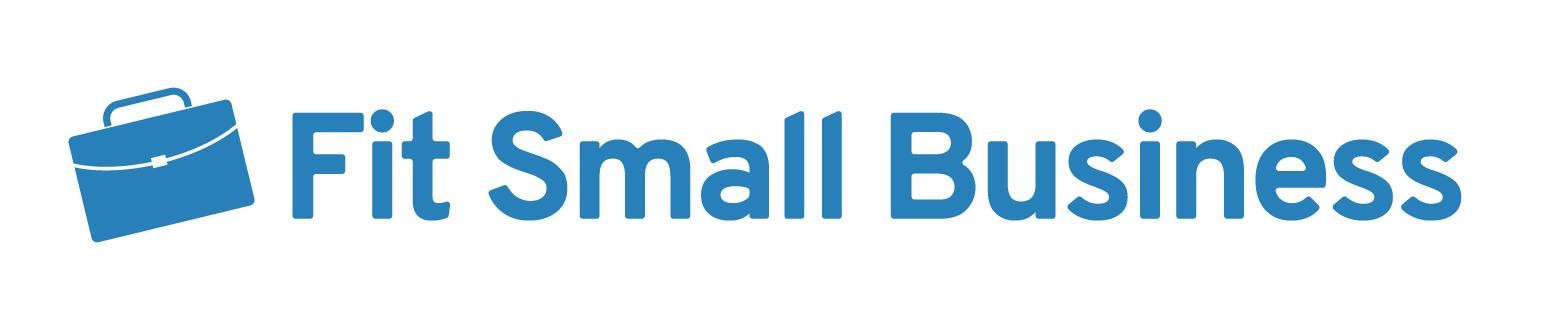 For Job Role:For Job Role:For Job Role:For Job Role:Interviewer Names:Candidate #Candidate FirstnameCandidate LastnameAverage Ratings ScoreAverage Overall ScoreYESNOCandidate Rank as Compared to OthersProceed to Next Step with this Candidate?Primary reason for recommending or not recommending this candidate.123